https://www.fosterclub.com/blog/real-stories 
	
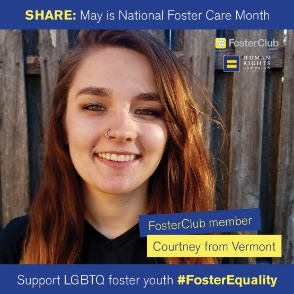 Each of the entries have been written by a child in foster care and shares their experience.After visiting the website, click through the pages. Skim through a couple of stories before 	you choose the blog entry you want to read. 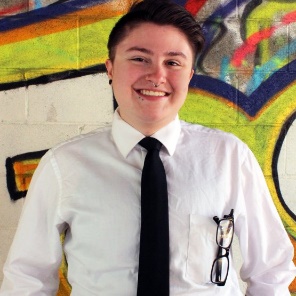 After reading, Name 3 things about their story you could relate toDescribe 2 things that stood out or surprised youWrite 1 question you wish you could ask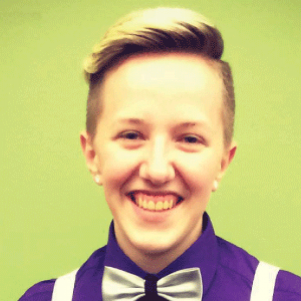 Be sure to write down one quote to share withyour peers. Then, in pairs summarize the entry, share your quote, and the six things you wrote down. 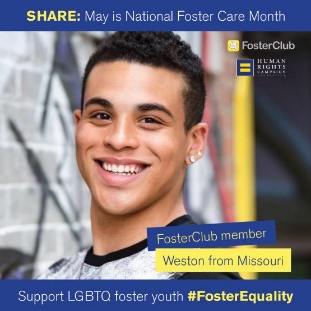 After the pairs are done discussing, engage ina class discussion that centers on the similaritiesbetween the group member’s answers. 